Publicado en Madrid el 17/01/2022 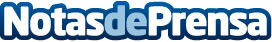 Regresan los "Goya" de los viajes para premiar a los mejores creadores de contenido de España La III edición de los Premios IATI, que reconoce la excelencia en la comunicación digital de viajes, incorpora dos nuevas categorías y reparte 12.000 euros entre los ganadores. La gala de entrega de los galardones, conducida por el presentador Roberto Leal, tendrá lugar este viernes 21 de enero en la Real Fábrica de Tapices de Madrid, la misma semana en la que se celebra FITUR, la mayor feria de turismo de EspañaDatos de contacto:María José MorónComunicación IATI Seguros+34 650 44 88 77Nota de prensa publicada en: https://www.notasdeprensa.es/regresan-los-goya-de-los-viajes-para-premiar-a Categorias: Nacional Viaje Marketing Turismo E-Commerce Seguros Premios http://www.notasdeprensa.es